Znak sprawy: NA/P/126/2020	Rzeszów, 2020-05-26SPECYFIKACJA ISTOTNYCH WARUNKÓW ZAMÓWIENIAzwana dalej (SIWZ)na  Dostawa stołowego elektronowego mikroskopu skaningowegoPostępowanie o udzielenie zamówienia prowadzone jest na podstawie ustawy z dnia 29 stycznia 2004 roku Prawo zamówień publicznych (t.j. Dz.U. z 2019 r. poz. 1843), zwanej dalej „ustawą Pzp”, o wartości szacunkowej niższej niż kwoty określone w przepisach wydanych na podstawie art. 11 ust. 8 ustawy Pzp.Zatwierdzono w dniu:2020-05-28dr hab. inż. Mariusz Oleksy          prof. PRzNazwa (firma) oraz adres Zamawiającego POLITECHNIKA RZESZOWSKA Al. Powstańców Warszawy 12  35-959 Rzeszów Tel.: 17 17 7432175 Faks: 17 8651075 e-mail: dorzech@prz.edu.pl adres strony internetowej: www.prz.edu.plTryb udzielenia zamówieniaPostępowanie prowadzone będzie w trybie: przetarg nieograniczony.Opis przedmiotu zamówieniaPrzedmiotem zamówienia jest  Dostawa stołowego elektronowego mikroskopu skaningowego.Wykonawca winien udzielić gwarancji na dostarczony sprzęt – Gwarancja na mikroskop – min 12 miesięcy.Gwarancja na źródło CeB6 – min 36 miesięcyOkreślając przedmiot zamówienia poprzez wskazanie nazw handlowych, dopuszczamy jednocześnie wszelkie ich odpowiedniki rynkowe nie gorsze niż wskazane. Parametry wskazanego przez nas standardu przedstawiają warunki techniczne, eksploatacyjne, użytkowe, funkcjonalne Natomiast wskazana marka lub nazwa handlowa określa klasę produktu, a nie konkretnego producenta. W przypadku zaproponowania przez Wykonawcę w ofercie produktów - równoważnych - informujemy, że w trakcie badania i oceny ofert Zamawiający może żądać dostarczenia próbek tych produktów - w celu przeprowadzenia badania ich równoważności. Tu należy zaznaczyć, iż ocena równoważności przedmiotowych próbek będzie przeprowadzana przez niezależną instytucję, która wykonuje tego typu analizy. W związku z tym, iż ciężar udowodnienia równoważności zaproponowanego produktu spoczywa na Wykonawcy - badanie równoważności zaproponowanych produktów przez uprawnioną do tego instytucję odbędzie się na koszt Wykonawcy. Dodatkowo, Wykonawcy proponujący produkty równoważne mają dysponować polskojęzycznymi kartami charakterystyk tychże produktów. Powyższe działania mają nas ustrzec przed zaproponowaniem w ofercie produktów nieodpowiadających parametrami produktom wskazanym przez Zamawiającego w szczegółowym opisie przedmiotu zamówienia.Zamawiający nie dopuszcza składania ofert częściowych. Oferty nie zawierające pełnego zakresu przedmiotu zamówienia zostaną odrzucone.Miejsce realizacji: Dostawa do miejsca wskazanego przez Zamawiającego na terenie Rzeszowa.Informacja o przewidywanych zamówieniach, o których mowa w art. 67 ust. 1 pkt 6 i 7 lub art. 134 ust. 6 pkt 3 USTAWY PZP. Zamawiający nie przewiduje udzielenia zamówień, o których mowa w art. 67 ust. 1 pkt 6 i 7 lub art. 134 ust. 6 pkt 3 ustawy Pzp.Termin wykonania zamówieniaZamówienie musi zostać zrealizowane w terminie: 3 miesiące od daty udzielenia zamówieniaZaoferowanie krótszego terminu dostawy będzie punktowane w ramach kryterium oceny ofert. Warunki udziału w postępowaniuO udzielenie zamówienia mogą ubiegać się Wykonawcy, którzy nie podlegają wykluczeniu oraz spełniają warunki udziału w postępowaniu i wymagania określone w niniejszej SIWZ.O udzielenie zamówienia mogą ubiegać się Wykonawcy, którzy spełniają następujące warunki:Podstawy wykluczenia wykonawcy Z POSTĘPOWANIAZamawiający wykluczy z postępowania o udzielenie zamówienia Wykonawcę na podstawie przepisów art. 24 ust.1 pkt 12-23 ustawy Pzp. Zamawiający, na podstawie art. 24 ust. 5 pkt 1 ustawy Pzp, wykluczy również z postępowania o udzielenie zamówienia Wykonawcę:w stosunku do którego otwarto likwidację, w zatwierdzonym przez sąd układzie w postępowaniu restrukturyzacyjnym jest przewidziane zaspokojenie wierzycieli przez likwidację jego majątku lub sąd zarządził likwidację jego majątku w trybie art. 332 ust. 1 ustawy z dnia 15 maja 2015 r. – Prawo restrukturyzacyjne (Dz. U. z 2015 r. poz. 978, 1259, 1513, 1830 i 1844 oraz z 2016 r. poz. 615) lub którego upadłość ogłoszono, z wyjątkiem Wykonawcy, który po ogłoszeniu upadłości zawarł układ zatwierdzony prawomocnym postanowieniem sądu, jeżeli układ nie przewiduje zaspokojenia wierzycieli przez likwidację majątku upadłego, chyba że sąd zarządził likwidację jego majątku w trybie art. 366 ust. 1 ustawy z dnia 28 lutego 2003 r. – Prawo upadłościowe (Dz. U. z 2015 r. poz. 233, 978, 1166, 1259 i 1844 oraz z 2016 r. poz. 615);Wykluczenie Wykonawcy nastąpi w przypadkach, o których mowa w art. 24 ust. 7 ustawy Pzp.Wykonawca, który podlega wykluczeniu na podstawie art. 24 ust. 1 pkt 13 i 14 oraz 16–20 lub ust. 5 ustawy Pzp, może przedstawić dowody na to, że podjęte przez niego środki są wystarczające do wykazania jego rzetelności, w szczególności udowodnić naprawienie szkody wyrządzonej przestępstwem lub przestępstwem skarbowym, zadośćuczynienie pieniężne za doznaną krzywdę lub naprawienie szkody, wyczerpujące wyjaśnienie stanu faktycznego oraz współpracę z organami ścigania oraz podjęcie konkretnych środków technicznych, organizacyjnych i kadrowych, które są odpowiednie dla zapobiegania dalszym przestępstwom lub przestępstwom skarbowym lub nieprawidłowemu postępowaniu Wykonawcy. Przepisu zdania pierwszego nie stosuje się, jeżeli wobec Wykonawcy, będącego podmiotem zbiorowym, orzeczono prawomocnym wyrokiem sądu zakaz ubiegania się o udzielenie zamówienia oraz nie upłynął określony w tym wyroku okres obowiązywania tego zakazu.Wykonawca nie podlega wykluczeniu, jeżeli Zamawiający, uwzględniając wagę i szczególne okoliczności czynu Wykonawcy, uzna przedstawione dowody za wystarczające.Zamawiający może wykluczyć Wykonawcę na każdym etapie postępowania, ofertę Wykonawcy wykluczonego uznaje się za odrzuconą.Wykaz oświadczeń lub dokumentów, jakie mają dostarczyć Wykonawcy w celu potwierdzenia spełniania warunków udziału w postępowaniu ORAZ BRAKU PODSTAW WYKLUCZENIAWykonawca wraz z ofertą zobowiązany jest złożyć: Wykonawca, w terminie 3 dni od dnia zamieszczenia na stronie internetowej informacji, o której mowa w art. 86 ust. 5 ustawy Pzp, przekazuje Zamawiającemu:Wraz ze złożeniem oświadczenia, Wykonawca może przedstawić dowody, że powiązania z innym Wykonawcą nie prowadzą do zakłócenia konkurencji w postępowaniu o udzielenie zamówienia. Zamawiający, na podstawie art. 24aa ustawy Pzp, w pierwszej kolejności dokonana oceny ofert, a następnie zbadania, czy Wykonawca, którego oferta została oceniona jako najkorzystniejsza nie podlega wykluczeniu oraz spełnia warunki udziału w postępowaniu.Zamawiający przed udzieleniem zamówienia, może wezwać Wykonawcę, którego oferta została najwyżej oceniona, do złożenia w wyznaczonym, nie krótszym niż 5 dni, terminie aktualnych na dzień złożenia oświadczeń lub dokumentów, potwierdzających okoliczności, o których mowa w art. 25 ust. 1 ustawy Pzp.Wykaz dokumentów i oświadczeń składanych na wezwanie Zamawiającego na potwierdzenie okoliczności, o których mowa w art. 25 ust. 1 ustawy Pzp:W celu wykazania braku podstaw do wykluczenia z postępowania o udzielenie zamówienia należy przedłożyć:Dokumenty podmiotów zagranicznych:Jeżeli w kraju, w którym Wykonawca ma siedzibę lub miejsce zamieszkania lub miejsce zamieszkania ma osoba, której dokument dotyczy, nie wydaje się ww. dokumentów, zastępuje się je dokumentem zawierającym odpowiednio oświadczenie Wykonawcy, ze wskazaniem osoby albo osób uprawnionych do jego reprezentacji, lub oświadczenie osoby, której dokument miał dotyczyć, złożone przed notariuszem lub przed organem sądowym, administracyjnym albo organem samorządu zawodowego lub gospodarczego właściwym ze względu na siedzibę lub miejsce zamieszkania Wykonawcy lub miejsce zamieszkania tej osoby, z uwzględnieniem terminów ich ważności.W przypadku wątpliwości co do treści dokumentu złożonego przez Wykonawcę, Zamawiający może zwrócić się do właściwych organów odpowiednio kraju, w którym Wykonawca ma siedzibę lub miejsce zamieszkania lub miejsce zamieszkania ma osoba, której dokument dotyczy, o udzielenie niezbędnych informacji dotyczących tego dokumentu.W celu potwierdzenia, że oferowane dostawy, usługi lub roboty budowlane odpowiadają wymaganiom określonym przez Zamawiającego, należy przedłożyć:Jeżeli jest to niezbędne do zapewnienia odpowiedniego przebiegu postępowania o udzielenie zamówienia, Zamawiający może na każdym etapie postępowania wezwać Wykonawców do złożenia wszystkich lub niektórych oświadczeń lub dokumentów potwierdzających, że nie podlegają wykluczeniu, spełniają warunki udziału w postępowaniu, a jeżeli zachodzą uzasadnione podstawy do uznania, że złożone uprzednio oświadczenia lub dokumenty nie są już aktualne, do złożenia aktualnych oświadczeń lub dokumentów.Wykonawca nie jest obowiązany do złożenia oświadczeń lub dokumentów potwierdzających spełnianie warunków udziału w postępowaniu oraz brak podstaw do wykluczenia, jeżeli Zamawiający posiada aktualne oświadczenia lub dokumenty dotyczące tego Wykonawcy, lub może je uzyskać za pomocą bezpłatnych i ogólnodostępnych baz danych, w szczególności rejestrów publicznych w rozumieniu ustawy z dnia 17 lutego 2005 r. o informatyzacji działalności podmiotów realizujących zadania publiczne (t.j. Dz. U. z 2017r. poz. 570).W takiej sytuacji Wykonawca zobligowany jest do wskazania Zamawiającemu oświadczeń lub dokumentów, które znajdują się w jego posiadaniu, z podaniem sygnatury postępowania, w którym wymagane dokumenty lub oświadczenia były składane, lub do wskazania dostępności oświadczeń lub dokumentów w formie elektronicznej pod określonymi adresami internetowymi ogólnodostępnych i bezpłatnych baz danych.Zamawiający może żądać od Wykonawcy przedstawienia tłumaczenia na język polski wskazanych przez Wykonawcę i pobranych samodzielnie przez Zamawiającego dokumentów.Oświadczenia, dotyczące Wykonawcy i innych podmiotów, na których zdolnościach lub sytuacji polega Wykonawca na zasadach określonych w art. 22a ustawy Pzp oraz dotyczące Podwykonawców, składane są w oryginale. Dokumenty, inne niż oświadczenia, składane są w oryginale lub kopii poświadczonej za zgodność z oryginałem.Poświadczenia za zgodność z oryginałem dokonuje odpowiednio Wykonawca, podmiot, na którego zdolnościach lub sytuacji polega Wykonawca, Wykonawcy wspólnie ubiegający się o udzielenie zamówienia publicznego albo Podwykonawca, w zakresie dokumentów, które dotyczą każdego z nich.Poświadczenie za zgodność z oryginałem następuje w formie pisemnej lub w formie elektronicznej.W przypadku gdy złożona kopia dokumentu jest nieczytelna lub budzi wątpliwości co do jej prawdziwości, Zamawiający może żądać przedstawienia oryginału lub notarialnie poświadczonej kopii.Jeżeli z uzasadnionej przyczyny Wykonawca nie może przedstawić dokumentów dotyczących sytuacji finansowej i ekonomicznej wymaganych przez Zamawiającego, może przedstawić inny dokument, który w wystarczający sposób potwierdza spełnianie opisanego przez Zamawiającego warunku.Dokumenty sporządzone w języku obcym są składane wraz z tłumaczeniem na język polski.INFORMACJA DLA WYKONAWCÓW POLEGAJĄCYCH NA ZASOBACH INNYCH PODMIOTÓW, NA ZASADACH OKREŚLONYCH W ART. 22A USTAWY PZPNie dotyczyINFORMACJA DLA WYKONAWCÓW zamierzających powierzyć wykonanie części zamówienia podwykonawcomWykonawca może powierzyć wykonanie części zamówienia Podwykonawcom.Zamawiający wymaga wskazania przez Wykonawcę części zamówienia, których wykonanie zamierza powierzyć Podwykonawcom i podania przez Wykonawcę firm Podwykonawców.Wykonawca, który zamierza powierzyć wykonanie części zamówienia Podwykonawcom, w celu wykazania braku istnienia wobec nich podstaw wykluczenia z udziału w postępowaniu zamieszcza informacje o Podwykonawcach w dokumencie ”Oświadczenia o niepodleganiu wykluczeniu oraz spełnianiu warunków udziału”, o którym mowa w pkt. 8.1 SIWZ.Informacja dla wykonawców wspólnie ubiegających się o udzielenie zamówieniaWykonawcy mogą wspólnie ubiegać się o udzielenie zamówienia. W takim przypadku Wykonawcy ustanawiają pełnomocnika do reprezentowania ich w postępowaniu o udzielenie zamówienia albo reprezentowania w postępowaniu i zawarcia umowy w sprawie zamówienia publicznego.W przypadku wspólnego ubiegania się o zamówienie przez Wykonawców, wypełniony druk, o którym mowa w pkt 8.1 składa każdy z Wykonawców wspólnie ubiegających się o zamówienie. Dokumenty te potwierdzają spełnianie warunków udziału w oraz brak podstaw wykluczenia w zakresie, w którym każdy z Wykonawców wykazuje spełnianie warunków udziału w postępowaniu oraz brak podstaw wykluczenia.Informacje o sposobie porozumiewania się zamawiającego z Wykonawcami oraz przekazywania oświadczeń lub dokumentów, a także wskazanie osób uprawnionych do porozumiewania się z wykonawcamiW niniejszym postępowaniu komunikacja między Zamawiającym a Wykonawcami odbywa się za pośrednictwem operatora pocztowego w rozumieniu ustawy z dnia 
23 listopada 2012 r. – Prawo pocztowe (t. j. Dz. U. z 2018 r. poz. 2188) osobiście, za pośrednictwem posłańca, faksu lub przy użyciu środków komunikacji elektronicznej 
w rozumieniu ustawy z dnia 18 lipca 2002 r. o świadczeniu usług drogą elektroniczną 
(t. j. Dz. U. z 2017 r. poz. 1219 z póżn. zm.)Jeżeli Zamawiający lub Wykonawca przekazują oświadczenia, wnioski, zawiadomienia oraz informacje za pośrednictwem faksu lub przy użyciu środków komunikacji elektronicznej w rozumieniu ustawy z dnia 18 lipca 2002 r. o świadczeniu usług drogą elektroniczną (t.j. Dz. U. z 2017r. poz. 1219), każda ze stron na żądanie drugiej strony niezwłocznie potwierdza fakt ich otrzymania.W postępowaniu oświadczenia, w tym dokument, o którym mowa w pkt 8.1, składa się zgodnie z wzorem standardowego formularza w formie pisemnej. Ofertę składa się pod rygorem nieważności w formie pisemnejPostępowanie o udzielenie zamówienia prowadzi się w języku polskim. Dokumenty sporządzone w języku obcym są składane wraz z tłumaczeniem na język polski.Wykonawca może zwrócić się do Zamawiającego o wyjaśnienie treści niniejszej SIWZ. Zamawiający udzieli wyjaśnień niezwłocznie, jednak nie później niż na 2 dni przed upływem terminu składania ofert - pod warunkiem że wniosek o wyjaśnienie treści SIWZ wpłynął do Zamawiającego nie później niż do końca dnia, w którym upływa połowa wyznaczonego terminu składania ofert.Jeżeli wniosek o wyjaśnienie treści SIWZ wpłynął po upływie terminu składania wniosku, o którym mowa w pkt 12.6, lub dotyczy udzielonych wyjaśnień, Zamawiający może udzielić wyjaśnień albo pozostawić wniosek bez rozpoznania.Przedłużenie terminu składania ofert nie wpływa na bieg terminu składania wniosku, o którym mowa w pkt 12.6.Treść zapytań wraz z wyjaśnieniami Zamawiający przekazuje Wykonawcom, którym przekazał SIWZ, bez ujawniania źródła zapytania, a jeżeli SIWZ jest udostępniona na stronie internetowej, zamieszcza na tej stronie.W uzasadnionych przypadkach Zamawiający może przed upływem terminu składania ofert zmienić treść SIWZ. Dokonaną zmianę treści SIWZ Zamawiający udostępnia na stronie internetowej.Osoby uprawnione do kontaktu z Wykonawcami:w Wymagania dotyczące wadiumOferta musi być zabezpieczona wadium w wysokości: 10 000.00 PLN (słownie:  dziesięć tysięcy 00/100 PLN).Wadium należy wnieść w terminie do dnia 2020-06-05 do godz. 10:00.Wadium może być wnoszone w jednej lub kilku następujących formach:pieniądzu: przelewem na rachunek bankowy Zamawiającego: Pekao S.A. II oddział w Rzeszowie 42 1240 2294 1111 0010 8797 7395;poręczeniach bankowych lub poręczeniach spółdzielczej kasy oszczędnościowo-kredytowej, z tym że poręczenie kasy jest zawsze poręczeniem pieniężnym;gwarancjach bankowych;gwarancjach ubezpieczeniowych;poręczeniach udzielanych przez podmioty, o których mowa w art. 6b ust. 5 pkt 2 ustawy z dnia 9 listopada 2000 r. o utworzeniu Polskiej Agencji Rozwoju Przedsiębiorczości (Dz. U. z 2018 r. poz. 110).Wykonawca zobowiązany jest wnieść wadium na okres związania ofertą.Za termin wniesienia wadium w pieniądzu zostanie przyjęty termin uznania rachunku Zamawiającego.W przypadku wnoszenia wadium w formie innej niż w pieniądzu wymagane jest załączenie do oferty oryginalnego dokumentu gwarancji/poręczenia. Beneficjentem wadium wnoszonego w formie innej niż w pieniądzu jest Zamawiający.Wadium wnoszone w formie innej niż pieniężna musi:być czynnością jednostronnie zobowiązującą;mieć taką samą płynność jak wadium wniesione w pieniądzu;obejmować odpowiedzialność za wszystkie przypadki powodujące utratę wadium przez Wykonawcę, określone w art. 46 ust. 4a i 5 ustawy Pzp;zawierać w swojej treści nieodwołalne i bezwarunkowe zobowiązanie wystawcy dokumentu do zapłaty kwoty wadium na rzecz Zamawiającego.Zamawiający zwróci wadium na zasadach określonych w art. 46 ust.1, 1a, 2 i 4 ustawy Pzp. Zamawiający zażąda ponownego wniesienia wadium przez Wykonawcę, któremu zwrócono wadium na podstawie art. 46 ust. 1 ustawy Pzp, jeżeli w wyniku rozstrzygnięcia odwołania jego oferta została wybrana jako najkorzystniejsza. Wykonawca wnosi wadium w terminie określonym przez Zamawiającego.Zamawiający zatrzyma wadium wraz z odsetkami, w przypadkach określonych w art. 46 ust. 4a i 5 ustawy Pzp.Termin związania ofertąWykonawca pozostaje związany ofertą przez okres 30 dni.Bieg terminu związania ofertą rozpoczyna się wraz z upływem terminu składania ofert.W przypadku wniesienia odwołania po upływie terminu składania ofert bieg terminu związania ofertą ulega zawieszeniu do czasu ogłoszenia przez Krajową Izbę Odwoławczą orzeczenia.Wykonawca samodzielnie lub na wniosek Zamawiającego może przedłużyć termin związania ofertą, z tym że Zamawiający może tylko raz, co najmniej na 3 dni przed upływem terminu związania ofertą, zwrócić się do Wykonawców o wyrażenie zgody na przedłużenie tego terminu o oznaczony okres, nie dłuższy jednak niż 60 dni. Odmowa wyrażenia zgody nie powoduje utraty wadium. Przedłużenie terminu związania ofertą jest dopuszczalne tylko z jednoczesnym przedłużeniem okresu ważności wadium albo, jeżeli nie jest to możliwie, z wniesieniem nowego wadium na przedłużony okres związania ofertą. Jeżeli przedłużenie terminu związania ofertą dokonywane jest po wyborze oferty najkorzystniejszej, obowiązek wniesienia nowego wadium lub jego przedłużenia dotyczy jedynie Wykonawcy, którego oferta została wybrana jako najkorzystniejsza.Opis sposobu przygotowywania ofertWykonawca może złożyć tylko jedną ofertę.Treść oferty musi odpowiadać treści SIWZ. Zamawiający nie przewiduje zwrotu kosztów udziału w postępowaniu.W przypadku unieważnienia postępowania o udzielenie zamówienia z przyczyn leżących po stronie Zamawiającego, Wykonawcom, którzy złożyli oferty niepodlegające odrzuceniu, przysługuje roszczenie o zwrot uzasadnionych kosztów uczestnictwa w postępowaniu, w szczególności kosztów przygotowania oferty.Oferta wraz ze stanowiącymi jej integralną część załącznikami musi być sporządzona przez Wykonawcę ściśle według postanowień niniejszej SIWZ.Oferta musi być sporządzona według wzoru formularza oferty stanowiącego załącznik nr 1  do niniejszej  SIWZ.Oferta powinna być sporządzona w języku polskim, zrozumiale i czytelnie, napisana komputerowo lub nieścieralnym atramentem.Strony oferty wraz z załącznikami powinny być kolejno ponumerowane, złączone w sposób trwały oraz na każdej stronie podpisane przez osobę (osoby) uprawnione do reprezentowania Wykonawcy, zgodnie z formą reprezentacji określoną w dokumentach rejestrowych, przy czym co najmniej na pierwszej i ostatniej stronie oferty podpis (podpisy) winny być opatrzone pieczęcią imienną Wykonawcy. Pozostałe strony mogą być parafowane.Upoważnienie-pełnomocnictwo do podpisania oferty winno być dołączone do oferty, o ile nie wynika ono z innych dokumentów dołączonych do oferty lub z dokumentów, które Zamawiający może uzyskać za pomocą bezpłatnych i ogólnodostępnych baz danych. Pełnomocnictwo składane jest w formie oryginału lub kserokopii poświadczonej za zgodność z oryginałem przez notariusza. Wszelkie poprawki lub zmiany w treści oferty muszą być parafowane przez osobę (osoby) podpisujące ofertę i opatrzone datami ich dokonania - w przeciwnym wypadku nie będą uwzględniane.Ofertę oraz pozostałe dokumenty i oświadczenia należy złożyć w zamkniętym, nieprzezroczystym opakowaniu, uniemożliwiającym odczytanie jego zawartości, oznaczonym nazwą i adresem Wykonawcy oraz opisanym w następujący sposób: „Oferta na:  Dostawa stołowego elektronowego mikroskopu skaningowego Znak sprawy: NA/P/126/2020 Wykonawca może wprowadzić zmiany lub wycofać złożoną przez siebie ofertę wyłącznie przed terminem składania ofert i pod warunkiem, że przed upływem tego terminu Zamawiający otrzyma pisemne powiadomienie o wprowadzeniu zmian lub wycofaniu oferty. Powiadomienie to musi być opisane w sposób wskazany w pkt 15.10 oraz dodatkowo oznaczone słowami „ZMIANA” lub „WYCOFANIE”.W sytuacji, gdy oferta zawiera informacje stanowiące tajemnicę przedsiębiorstwa w rozumieniu przepisów ustawy o zwalczaniu nieuczciwej konkurencji (tj. Dz. U. 2018 poz. 419), Wykonawca winien, nie później niż w terminie składania ofert, w sposób nie budzący wątpliwości, zastrzec wraz z uzasadnieniem, które spośród zawartych w ofercie informacji stanowią tajemnicę przedsiębiorstwa i nie mogą być udostępniane innym uczestnikom postępowania. Informacje te winny być umieszczone odrębnie od pozostałych informacji zawartych w ofercie, w osobnej wewnętrznej kopercie, oznaczonej klauzulą: ”Informacje stanowiące tajemnicę przedsiębiorstwa – nie udostępniać”. Wykonawca nie może zastrzec informacji, o których mowa w art. 86 ust. 4 ustawy Pzp.Miejsce oraz termin składania i otwarcia ofertOferty należy składać w siedzibie Zamawiającego, pokój nr: 424-1, bud. V, al. Powstańców Warszawy 12, 35-959 Rzeszów do dnia 2020-06-05 do godz. 10:00.Zamawiający niezwłocznie zawiadomi Wykonawcę o złożeniu oferty po terminie oraz zwróci ofertę po upływie terminu do wniesienia odwołania.Otwarcie ofert nastąpi w dniu: 2020-06-05 o godz. 10:15, w siedzibie Zamawiającego, pokój nr 424-1, bud. V, al. Powstańców Warszawy 12, 35-959 Rzeszów.Otwarcie ofert jest jawne.Bezpośrednio przed otwarciem ofert Zamawiający podaje kwotę, jaką zamierza przeznaczyć na sfinansowanie zamówienia.Podczas otwarcia ofert podaje się nazwy (firmy) oraz adresy Wykonawców, a także informacje dotyczące ceny, terminu wykonania zamówienia, okresu gwarancji i warunków płatności zawartych w ofertach.Niezwłocznie po otwarciu ofert Zamawiający zamieści na stronie internetowej informacje dotyczące:kwoty, jaką zamierza przeznaczyć na sfinansowanie zamówienia;firm oraz adresów Wykonawców, którzy złożyli oferty w terminie;ceny, terminu wykonania zamówienia, okresu gwarancji i warunków płatności zawartych w ofertach.Opis sposobu obliczenia cenyW ofercie Wykonawca zobowiązany jest podać cenę za wykonanie całego przedmiotu zamówienia w złotych polskich (PLN), z dokładnością do dwóch miejsc po przecinku.W cenie należy uwzględnić wszystkie wymagania określone w niniejszej SIWZ oraz wszelkie koszty, jakie poniesie Wykonawca z tytułu należytej oraz zgodnej z obowiązującymi przepisami realizacji przedmiotu zamówienia.Rozliczenia między Zamawiającym a Wykonawcą prowadzone będą w walucie PLN.Jeżeli złożono ofertę, której wybór prowadziłby do powstania u Zamawiającego obowiązku podatkowego zgodnie z przepisami o podatku od towarów i usług, Zamawiający w celu oceny takiej oferty dolicza do przedstawionej w niej ceny podatek od towarów i usług, który miałby obowiązek rozliczyć zgodnie z tymi przepisami. Wykonawca, składając ofertę, informuje Zamawiającego, czy wybór oferty będzie prowadzić do powstania u Zamawiającego obowiązku podatkowego, wskazując nazwę (rodzaj) towaru lub usługi, których dostawa lub świadczenie będzie prowadzić do jego powstania, oraz wskazując ich wartość bez kwoty podatku.Jeżeli ofertę złoży osoba fizyczna (nie prowadząca działalności gospodarczej), której wybór prowadziłby do powstania u zamawiającego obowiązku odprowadzenia należytych składek z tytułu ubezpieczenia społecznego oraz składek na ubezpieczenie zdrowotne oraz innych obciążeń podatkowych, wykonawca zobowiązany jest w cenie oferty uwzględnić wszystkie w/w obciążenia.Podmiot zagraniczny w formularzu cenowym wpisuje tylko cenę netto.Zamawiający nie przewiduje udzielenia zaliczek na poczet wykonania zamówienia.Opis kryteriów, którymi zamawiający będzie się kierował przy wyborze oferty, wraz z podaniem znaczenia tych kryteriów i sposobu oceny ofertZamawiający będzie oceniał oferty według następujących kryteriów:Punkty przyznawane za podane w pkt 18.1 kryteria będą liczone według następujących wzorów:Po dokonaniu oceny punkty przyznane przez każdego z członków Komisji Przetargowej zostaną zsumowane dla każdego z kryteriów oddzielnie. Suma punktów uzyskanych za wszystkie kryteria oceny stanowić będzie końcową ocenę danej oferty.	W toku badania i oceny ofert Zamawiający może żądać od Wykonawców wyjaśnień dotyczących treści złożonych ofert. Niedopuszczalne jest prowadzenie między Zamawiającym a Wykonawcą negocjacji dotyczących złożonej oferty oraz, z zastrzeżeniem pkt 18.5, dokonywanie jakiejkolwiek zmiany w jej treści.Zamawiający poprawia w ofercie:oczywiste omyłki pisarskie,oczywiste omyłki rachunkowe, z uwzględnieniem konsekwencji rachunkowych dokonanych poprawek,inne omyłki polegające na niezgodności oferty ze specyfikacją istotnych warunków zamówienia, niepowodujące istotnych zmian w treści oferty - niezwłocznie zawiadamiając o tym Wykonawcę, którego oferta została poprawiona.Jeżeli zaoferowana cena lub koszt, lub ich istotne części składowe, wydają się rażąco niskie w stosunku do przedmiotu zamówienia i budzą wątpliwości Zamawiającego co do możliwości wykonania przedmiotu zamówienia zgodnie z wymaganiami określonymi przez Zamawiającego lub wynikającymi z odrębnych przepisów, Zamawiający zwróci się o udzielenie wyjaśnień, w tym złożenia dowodów, dotyczących wyliczenia ceny lub kosztu, w szczególności w zakresie:oszczędności metody wykonania zamówienia, wybranych rozwiązań technicznych, wyjątkowo sprzyjających warunków wykonywania zamówienia dostępnych dla wykonawcy, oryginalności projektu wykonawcy, kosztów pracy, których wartość przyjęta do ustalenia ceny nie może być niższa od minimalnego wynagrodzenia za pracę albo minimalnej stawki godzinowej, ustalonych na podstawie przepisów ustawy z dnia 10 października 2002 r. o minimalnym wynagrodzeniu za pracę (Dz. U. z 2015 r. poz. 2008 oraz z 2016 r. poz. 1265);pomocy publicznej udzielonej na podstawie odrębnych przepisów;wynikającym z przepisów prawa pracy i przepisów o zabezpieczeniu społecznym, obowiązującym w miejscu, w którym realizowane jest zamówienie;wynikającym z przepisów prawa ochrony środowiska;powierzenia wykonania części zamówienia Podwykonawcy.Obowiązek wykazania, że oferta nie zawiera rażąco niskiej ceny, spoczywa na Wykonawcy.Zamawiający odrzuci ofertę Wykonawcy, który nie złożył wyjaśnień lub jeżeli dokonana ocena wyjaśnień wraz z dostarczonymi dowodami potwierdzi, że oferta zawiera rażąco niską cenę w stosunku do przedmiotu zamówienia.Zamawiający odrzuci każdą ofertę w przypadku zaistnienia wobec niej przesłanek określonych w art. 89 ust. 1 ustawy Pzp.UDZIELENIE ZAMÓWIENIAZamawiający udzieli zamówienia Wykonawcy, którego oferta odpowiada wszystkim wymaganiom określonym w niniejszej SIWZ i została oceniona jako najkorzystniejsza w oparciu o podane w niej kryteria oceny ofert.	Niezwłocznie po wyborze najkorzystniejszej oferty Zamawiający poinformuje wszystkich Wykonawców o wynikach postepowania zgodnie z art. 92 ust.1 ustawy Pzp oraz udostępni na stronie internetowej www.ogloszenia.propublico.pl/prz informacje, o których mowa w art. 92 ust 1 pkt 1 i 5-7 ustawy Pzp.Jeżeli Wykonawca, którego oferta została wybrana, uchyla się od zawarcia umowy w sprawie zamówienia publicznego, Zamawiający może wybrać ofertę najkorzystniejszą spośród pozostałych ofert bez przeprowadzania ich ponownego badania i oceny, chyba że zachodzą przesłanki unieważnienia postępowania, o których mowa w art. 93 ust. 1 ustawy Pzp.Informacje o formalnościach, jakie powinny zostać dopełnione po wyborze oferty w celu zawarcia umowy w sprawie zamówienia publicznego	Zamawiający zawrze umowę w sprawie zamówienia publicznego, w terminie i na zasadach określonych w art. 94 ust. 1 i 2 ustawy Pzp.Zakres świadczenia Wykonawcy wynikający z umowy jest tożsamy z jego zobowiązaniem zawartym w ofercie.W przypadku wyboru oferty Wykonawców wspólnie ubiegających się o udzielenie zamówienia (konsorcja, spółki cywilne) Zamawiający może zażądać przed zawarciem umowy w sprawie zamówienia publicznego umowy regulującej współpracę tych Wykonawców. Wykonawcy wspólnie ubiegający się o udzielenie zamówienia ponoszą solidarną odpowiedzialność za wykonanie umowy  .Zamawiający unieważni postępowanie w przypadkach określonych w art. 93 ust. 1 i ust. 1a ustawy Pzp. O unieważnieniu postępowania Zamawiający zawiadomi Wykonawców zgodnie z art. 93 ust. 3 ustawy Pzp.Wymagania dotyczące zabezpieczenia należytego wykonania umowyW danym postępowaniu wniesienie zabezpieczenie należytego wykonania umowy nie jest wymagane.Wzór umowy Wzór umowy stanowi załącznik nr 5 do niniejszej SIWZ. Zamawiający dopuszcza możliwość zmian umowy w następującym zakresie i na określonych poniżej warunkach:określone we wzorze umowyPouczenie o środkach ochrony prawnej przysługujących Wykonawcy w toku postępowania o udzielenie zamówieniaŚrodki ochrony prawnej przysługują Wykonawcy, a także innemu podmiotowi, jeżeli ma lub miał interes w uzyskaniu danego zamówienia oraz poniósł lub może ponieść szkodę w wyniku naruszenia przez Zamawiającego przepisów ustawy Pzp. Środki ochrony prawnej wobec ogłoszenia o zamówieniu oraz specyfikacji istotnych warunków zamówienia przysługują również organizacjom wpisanym na listę, o której mowa w art. 154 pkt 5 ustawy Pzp.Odwołanie przysługuje wyłącznie od niezgodnej z przepisami ustawy Pzp czynności Zamawiającego podjętej w postępowaniu o udzielenie zamówienia lub zaniechania czynności, do której Zamawiający jest zobowiązany na podstawie ustawy Pzp.Odwołanie powinno wskazywać czynność lub zaniechanie czynności Zamawiającego, której zarzuca się niezgodność z przepisami ustawy Pzp, zawierać zwięzłe przedstawienie zarzutów, określać żądanie oraz wskazywać okoliczności faktyczne i prawne uzasadniające wniesienie odwołania.Odwołanie wnosi się do Prezesa Krajowej Izby Odwoławczej w formie pisemnej lub w postaci elektronicznej, podpisane bezpiecznym podpisem elektronicznym weryfikowanym przy pomocy ważnego kwalifikowanego certyfikatu lub równoważnego środka, spełniającego wymagania dla tego rodzaju podpisu.Odwołujący przesyła kopię odwołania Zamawiającemu przed upływem terminu do wniesienia odwołania w taki sposób, aby mógł on zapoznać się z jego treścią przed upływem tego terminu. Domniemywa się, iż Zamawiający mógł zapoznać się z treścią odwołania przed upływem terminu do jego wniesienia, jeżeli przesłanie jego kopii nastąpiło przed upływem terminu do jego wniesienia przy użyciu środków komunikacji elektronicznej.Odwołanie wnosi się w terminach określonych w art. 182 ustawy Pzp.Na orzeczenie Krajowej Izby Odwoławczej stronom oraz uczestnikom postępowania odwoławczego przysługuje skarga do sądu.Skargę wnosi się do sądu okręgowego właściwego dla siedziby albo miejsca zamieszkania Zamawiającego, za pośrednictwem Prezesa Krajowej Izby Odwoławczej w terminie 7 dni od dnia doręczenia orzeczenia Krajowej Izby Odwoławczej, przesyłając jednocześnie jej odpis przeciwnikowi skargi. Złożenie skargi w placówce pocztowej operatora wyznaczonego w rozumieniu ustawy z dnia 23 listopada 2012 r. - Prawo pocztowe (Dz. U.  poz. 1529) jest równoznaczne z jej wniesieniem..Aukcja elektronicznaW postępowaniu nie jest przewidziany wybór najkorzystniejszej oferty z zastosowaniem aukcji elektronicznej. Pozostałe informacjeDo spraw nieuregulowanych w niniejszej SIWZ mają zastosowanie przepisy ustawy 
z dnia 29 stycznia 2004 roku Prawo zamówień publicznych (t.j. Dz. U. z 2017 r. poz. 1579 z późn. zm.) oraz przepisy Kodeksu cywilnego.Zgodnie z art. 13 ust. 1 i 2 rozporządzenia Parlamentu Europejskiego i Rady (UE) 2016/679 z dnia 27 kwietnia 2016 r. w sprawie ochrony osób fizycznych w związku z przetwarzaniem danych osobowych i w sprawie swobodnego przepływu takich danych oraz uchylenia dyrektywy 95/46/WE (ogólne rozporządzenie o ochronie danych) (Dz. Urz. UE L 119 z 04.05.2016, str. 1), dalej „RODO”, informuję, że: administratorem Pani/Pana danych osobowych jest: POLITECHNIKA RZESZOWSKA, Al. Powstańców Warszawy 12, 35-959 Rzeszów;inspektorem ochrony danych osobowych w PRz jest Pan Michał Mazur, kontakt: e-mail: mimazur@prz.edu.pl, telefon 178651775;Pani/Pana dane osobowe przetwarzane będą na podstawie art. 6 ust. 1 lit. c RODO w celu związanym z postępowaniem o udzielenie zamówienia publicznego NA/P/126/2019, prowadzonym w trybie przetargu nieograniczonego;odbiorcami Pani/Pana danych osobowych będą osoby lub podmioty, którym udostępniona zostanie dokumentacja postępowania w oparciu o art. 8 oraz art. 96 ust. 3 ustawy z dnia 29 stycznia 2004 r. – Prawo zamówień publicznych (Dz. U. z 2017 r. poz. 1579 i 2018), dalej „ustawa Pzp”;  Pani/Pana dane osobowe będą przechowywane, zgodnie z art. 97 ust. 1 ustawy Pzp, przez okres 4 lat od dnia zakończenia postępowania o udzielenie zamówienia, a jeżeli czas trwania umowy przekracza 4 lata, okres przechowywania obejmuje cały czas trwania umowy;obowiązek podania przez Panią/Pana danych osobowych bezpośrednio Pani/Pana dotyczących jest wymogiem ustawowym określonym w przepisach ustawy Pzp, związanym z udziałem w postępowaniu o udzielenie zamówienia publicznego; konsekwencje niepodania określonych danych wynikają z ustawy Pzp;  w odniesieniu do Pani/Pana danych osobowych decyzje nie będą podejmowane w sposób zautomatyzowany, stosowanie do art. 22 RODO;posiada Pani/Pan:na podstawie art. 15 RODO prawo dostępu do danych osobowych Pani/Pana dotyczących;na podstawie art. 16 RODO prawo do sprostowania Pani/Pana danych osobowych **;na podstawie art. 18 RODO prawo żądania od administratora ograniczenia przetwarzania danych osobowych z zastrzeżeniem przypadków, o których mowa w art. 18 ust. 2 RODO ***;  prawo do wniesienia skargi do Prezesa Urzędu Ochrony Danych Osobowych, gdy uzna Pani/Pan, że przetwarzanie danych osobowych Pani/Pana dotyczących narusza przepisy RODO;nie przysługuje Pani/Panu:w związku z art. 17 ust. 3 lit. b, d lub e RODO prawo do usunięcia danych osobowych;prawo do przenoszenia danych osobowych, o którym mowa w art. 20 RODO;na podstawie art. 21 RODO prawo sprzeciwu, wobec przetwarzania danych osobowych, gdyż podstawą prawną przetwarzania Pani/Pana danych osobowych jest art. 6 ust. 1 lit. c RODO. * Wyjaśnienie: informacja w tym zakresie jest wymagana, jeżeli w odniesieniu do danego administratora lub podmiotu przetwarzającego istnieje obowiązek wyznaczenia inspektora ochrony danych osobowych.** Wyjaśnienie: skorzystanie z prawa do sprostowania nie może skutkować zmianą wyniku postępowaniao udzielenie zamówienia publicznego ani zmianą postanowień umowy w zakresie niezgodnym z ustawą Pzp oraz nie może naruszać integralności protokołu oraz jego załączników.*** Wyjaśnienie: prawo do ograniczenia przetwarzania nie ma zastosowania w odniesieniu do przechowywania, 
w celu zapewnienia korzystania ze środków ochrony prawnej lub w celu ochrony praw innej osoby fizycznej lub prawnej, lub z uwagi na ważne względy interesu publicznego Unii Europejskiej lub państwa członkowskiego.Załącznikami do niniejszego dokumentu są:20-05-28

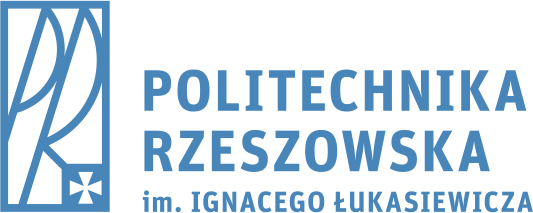 Politechnika RzeszowskaDział Logistyki i Zamówień PublicznychAl. Powstańców Warszawy 12 35-959 Rzeszówtel. (0-17) 86 51 250fax (0-17) 86 51 075Wspólny Słownik Zamówień: 38634000-8 - Mikroskopy optyczne Szczegółowy opis przedmiotu zamówienia znajduje się w załączniku numer 2 do SIWZZamawiający nie dopuszcza składania ofert wariantowych.Lp.Warunki udziału w postępowaniu1Sytuacja ekonomiczna lub finansowaZamawiający nie stawia szczególnych wymagań w zakresie spełniania tego warunku.2Zdolność techniczna lub zawodowaZamawiający nie stawia szczególnych wymagań w zakresie spełniania tego warunku.3Kompetencje lub uprawnienia do prowadzenia określonej działalności zawodowej, o ile wynika to z odrębnych przepisówZamawiający nie stawia szczególnych wymagań w zakresie spełniania tego warunku.Lp.Wymagany dokument1Wzór oferty na dostawyWzór oferty na dostawy2Oświadczenie o niepodleganiu wykluczeniu oraz spełnianiu warunków udziałuAktualne na dzień składania ofert oświadczenie Wykonawcy stanowiące wstępne potwierdzenie spełniania warunków udziału w postępowaniu oraz brak podstaw wykluczeniaLp.Wymagany dokument1Oświadczenie wykonawcy o przynależności albo braku przynależności do tej samej grupy kapitałowej.Oświadczenie wykonawcy o przynależności albo braku przynależności do tej samej grupy kapitałowej, o której mowa w art. 24 ust. 1 pkt 23 ustawy Pzp, składane w terminie 3 dni od dnia zamieszczenia na stronie internetowej informacji z otwarcia ofert.Lp.Wymagany dokument1Odpis z właściwego rejestru lub z centralnej ewidencji i informacji o działalności gospodarczejOdpis z właściwego rejestru lub z centralnej ewidencji i informacji o działalności gospodarczej, jeżeli odrębne przepisy wymagają wpisu do rejestru lub ewidencji, w celu potwierdzenia braku podstaw wykluczenia na podstawie art. 24 ust. 5 pkt 1 ustawy Pzp.Lp.Wymagany dokument1Dokument potwierdzający, że nie otwarto likwidacji wykonawcyJeżeli Wykonawca ma siedzibę lub miejsce zamieszkania poza terytorium Rzeczypospolitej składa dokument lub dokumenty wystawione w kraju, w którym wykonawca ma siedzibę lub miejsce zamieszkania, potwierdzające, że nie otwarto jego likwidacji ani nie ogłoszono upadłości, wystawione nie wcześniej niż 6 miesięcy przed upływem terminu składania ofert albo wniosków o dopuszczenie do udziału w postępowaniu.Lp.Wymagany dokument1Opis urządzeń, instrukcja obsługiOpis urządzeń potwierdzający wszystkie wymogi SIWZ.1mgr Magdalena Salamon -   tel.: (17) 8653636, e-mail: msalamon@prz.edu.plNrNazwa kryterium Waga1Cena60 %2Termin wykonania40 %Nr kryteriumWzór1CenaLiczba punktów = ( Cmin/Cof ) * 100 * wagagdzie:- Cmin - najniższa cena spośród wszystkich ofert- Cof -  cena podana w ofercie2Termin wykonania3 miesiące – 0 punktów2 miesiące – 20 punktów1 miesiąc – 40 punktów NrNazwa załącznika1Wzór oferty na dostawy2Szczegółowy opis zamówienia3Oświadczenie o niepodleganiu wykluczeniu oraz spełnianiu warunków udziału4Oświadczenie wykonawcy o przynależności albo braku przynależności do tej samej grupy kapitałowej.5Wzór umowy na dostawy